Channel English Welsh Content 1. Practice website copy and/or Newsletter copy COVID-19 antiviral and antibody treatments Some people are now eligible to receive antiviral and antibody treatments for NHS patients at greater risk from severe COVID-19.There are 2 ways in which you can receive antiviral treatments:• as part of your standard care if you are at highest risk of severe COVID-19 and extremely vulnerable• through a UK wide antiviral study called PANORAMIC available to COVID-19 positive patients over 50 or 18-49 with underlying health conditions Antivirals will be used alongside the vaccine, which still remains our most effective tool.To find out whether you are eligible for COVID-19 treatments or participation in a UK-wide antiviral study visit https://gov.wales/covid-19-treatmentsTriniaethau gwrthfeirysol a gwrthgorff COVID-19Mae rhai pobl bellach yn gymwys i dderbyn triniaethau gwrthfeirysol a gwrthgorff ar gyfer cleifion y GIG sydd mewn mwy o berygl o COVID-19 difrifol.Mae dwy ffordd y gallwch dderbyn triniaethau gwrthfeirysol:fel rhan o'ch gofal safonol os ydych chi yn y risg uchaf o COVID-19 difrifol ac yn hynod fregustrwy astudiaeth wrthfeirysol ledled y DU o'r enw PANORAMIC  sydd ar gael i gleifion cadarnhaol COVID-19 dros 50 neu 18-49 sydd â chyflyrau iechyd sylfaenolBydd cyffuriau gwrthfeirysol yn cael eu defnyddio ochr yn ochr â'r brechlyn, sef ein teclyn mwyaf effeithiol o hyd.I ddarganfod a ydych chi'n gymwys i gael triniaethau COVID-19 neu gymryd rhan mewn astudiaeth wrthfeirysol ledled y DU, ewch i  https://llyw.cymru/triniaethau-covid-19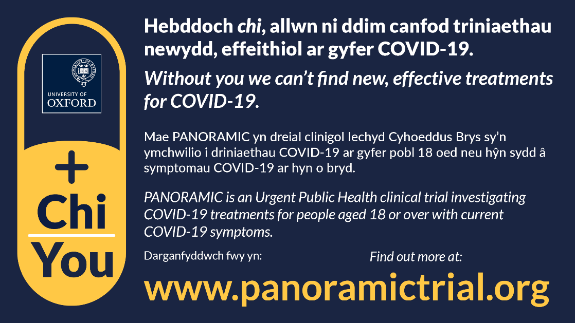 Twitter There are 2 ways in which you can receive antiviral treatments:• as part of your standard care if you're highest risk • through a UK wide antiviral study called PANORAMICAct as soon as you test positive on PCR or LFT – for more information see https://gov.wales/covid-19-treatmentsMae 2 ffordd allwch dderbyn triniaethau gwrthfeirysol: •fel rhan o'ch gofal safonol os ydych chi yn y risg uchaf •trwy astudiaeth wrthfeirysol ledled y DU o'r enw PANORAMICGweithredwch cyn gynted ag y byddwch yn profi'n gadarnhaol ar PCR neu LFT https://llyw.cymru/triniaethau-covid-19FacebookWales is taking part in the UK PANORAMIC clinical trial, which aims to find new antiviral treatments for people with COVID-19 that can be taken at home.To be eligible to join the trial you will need to have a positive test (PCR or LFT) and COVID-19 symptoms starting in the last 5 days.The trial is open to people aged 50 or over, or 18-49 years with an underlying health condition. You can register for the trial at www.panoramictrial.org  Antivirals will be used alongside the vaccine, which still remains our most effective tool.Mae Cymru yn cymryd rhan yn nhreial clinigol PANORAMIC y DU, sy'n ceisio dod o hyd i driniaethau gwrthfeirysol newydd ar gyfer pobl â COVID-19, y gellir eu cymryd gartref.I fod yn gymwys i ymuno â'r treial, bydd angen i chi gael prawf positif ar gyfer COVID-19 a symptomau sydd wedi dechrau yn y 5 diwrnod diwethaf.Mae'r treial yn agored i bobl 50 oed neu hŷn, neu 18-49 oed sydd â chyflwr iechyd sylfaenol.www.panoramictrial.orgBydd cyffuriau gwrthfeirysol yn cael eu defnyddio ochr yn ochr â'r brechlyn, sef ein teclyn mwyaf effeithiol o hyd. TwitterPANORAMIC is a UK study investigating COVID-19 treatments for people aged 18 or over with current symptoms in the last 5 days.Antivirals will be used alongside the vaccine, which still remains our most effective tool.
To register for the trial visit www.panoramictrial.orgAstudiaeth DU yw PANORAMIC yn ymchwilio i driniaethau COVID-19 ar gyfer pobl 18 oed neu hŷn sydd â symptomau cyfredol yn y 5 diwrnod diwethaf Bydd cyffuriau gwrthfeirysol yn cael eu defnyddio ochr yn ochr â'r brechlyn, sef ein teclyn mwyaf effeithiol. www.panoramictrial.org